Moldgreen Community Primary School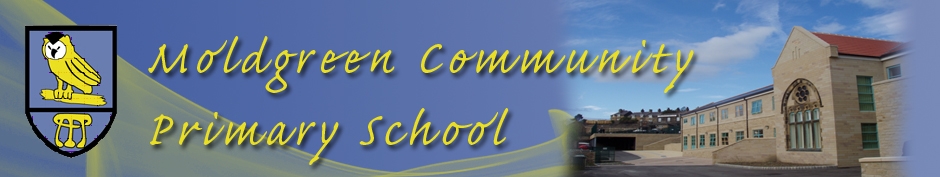 Assistant Headteacher responsible for Key Stage 2Based in Upper Key Stage 2The following are the main attributes the School and Governing Body would like to see offered by candidates. It is not an exhaustive ‘tick list’ but is provided as guidance. Please address all criteria in your letter of application – this can be bullet pointed and you may use sub headings. Please do not use a font size less than 11 and write no more than 3 pages.A – Application             R – References          I – InterviewPlease ensure that all criteria are addressed. Shortlisting is dependent on candidates addressing all the criteria deemed essential. We are committed to safeguarding and promoting the welfare of children and young people and expect all staff and volunteers to share this commitment.  All staff will be subject to an enhanced Disclosure & Barring Check via the DBS. A conviction may not exclude candidates from appointment but will be considered as part of the recruitment process.											Job RequirementEssentialHow identifiedDesirableHow identifiedQualificationsQualified Teacher Status and leadership experienceANPQSLAQualificationsEvidence of commitment to further professional developmentANPQSLAExperienceExperience of teaching in Key Stage 2A/I/RExperience of teaching in other phasesA/IExperienceAbility to manage time effectively.A/I/RExperience of working with children with a range of additional needsA/IExperienceKnowledge of Year 6 SATsA/I/RExperience of working with children with a range of additional needsA/IExperienceAbility to work and relate to children from diverse range of backgroundsA/I/RExperience of working with children with a range of additional needsA/IKnowledge and UnderstandingThorough understanding of how children learn.A/I/RKnowledge of current assessment proceduresA/IKnowledge and UnderstandingClear vision for best practice in the primary years and the ability to articulate this.A/IKnowledge of current educational climateA/IKnowledge and UnderstandingKnowledge and understanding of the end of KS2 expectations.A/IKnowledge of current educational climateA/ISkillsAbility to plan, teach and deliver outstanding lessons that improve pupil outcomes.A/RAbility to identify and solve problems creatively.A/I/RSkillsEffective communicator and be organised.A/I/RAbility to identify and solve problems creatively.A/I/RSkillsA good listenerI/RAbility to identify and solve problems creatively.A/I/RSkillsExhibits a positive attitude and approach at all times.A/I/RAbility to identify and solve problems creatively.A/I/RSkillsCan encourage and further develop positive partnerships with parents, governors and school.A/I/RAbility to identify and solve problems creatively.A/I/RJob RequirementEssentialHow identifiedDesirableHow identifiedSkills continuedIs flexible and can adapt to meet the differing needs of a large schoolA/I/RSkills continuedHas a positive, can do attitude.A/RSkills continuedAbility to demonstrate a range of strategies to support positive learning behaviourA/I/RPersonal QualitiesWell organised.A/IVaried interests outside school and education.A/IPersonal QualitiesProfessional, innovative and tactful.I/RWillingness to take on extra-curricular activities.A/IPersonal QualitiesA reflective practitionerRPersonal QualitiesAble to work under pressure and meet deadlines.I/RPersonal QualitiesIs infectiously enthusiastic and has the strength of character to become a motivational force in school.I/RPersonal QualitiesHas a sense of humour.A/IPersonal QualitiesAbility to manage an appropriate work/life balance.A/IPersonal QualitiesPassionate about making a difference to our children.A/IPersonal QualitiesDesire to further own learning and to improve skills and knowledge of others.A/IPersonal QualitiesIs approachable.IPersonal QualitiesHas an awareness of the needs of others.A/I/RPersonal QualitiesFully supportive referencesR